2. Задачи комиссии по охране труда2.1. Разработка на основе предложений членов Комиссии по охране труда программы совместных действий заведующего ДОУ, профессиональных союзов и (или) иных уполномоченных работниками представительных органов по обеспечению требований охраны труда, предупреждению производственного травматизма, профессиональных заболеваний.
2.2. Организация проведения проверок состояния условий и охраны труда на рабочих местах, подготовка соответствующих предложений заведующему дошкольным образовательным учреждением по решению проблем охраны труда на основе анализа состояния условий и охраны труда, производственного травматизма и профессиональной заболеваемости.
2.3. Информирование сотрудников ДОУ о состоянии условий и охраны труда на рабочих местах, существующем риске повреждения здоровья и о полагающихся работникам компенсациях за работу во вредных и (или) опасных условиях труда, средствах индивидуальной защиты.3. Функции комиссии по охране труда3.1. Рассмотрение предложений заведующего ДОУ, сотрудников, профессиональных союзов и (или) иных уполномоченных работниками представительных органов для выработки рекомендаций, направленных на улучшение условий и охраны труда работников.
3.2. Оказание содействия заведующему в организации обучения работников дошкольного образовательного учреждения по охране труда, безопасным методам и приемам выполнения работ, а также проверки знаний требований охраны труда и проведения своевременного и качественного инструктажа работников по охране труда.
3.3. Участие в проведении обследований состояния условий и охраны труда в ДОУ, рассмотрении их результатов к выработке рекомендаций работодателю по устранению выявленных нарушений.
3.4. Информирование работников ДОУ о проводимых мероприятиях по улучшению условий и охраны труда, профилактике производственного травматизма и профессиональных заболеваний.
3.5. Доведение до сведения работников дошкольного образовательного учреждения, результатов специальной оценки условий труда.
3.6. Информирование сотрудников о действующих нормативах по обеспечению смывающими и обеззараживающими средствами, сертифицированной специальной одеждой, специальной обувью и другими средствами индивидуальной защиты, правильности их применения, организации хранения, стирки, чистки, ремонта, дезинфекции и обеззараживания.
3.7. Содействие в организации проведения предварительных при поступлении на работу и периодических медицинских осмотров и соблюдения медицинских рекомендаций при трудоустройстве в дошкольное образовательное учреждение.
3.8. Участие в рассмотрении вопросов финансирования мероприятий по охране труда в ДОУ, обязательного социального страхования от несчастных случаев на производстве и профессиональных заболеваний, а также осуществление контроля расходования средств и Фонда социального страхования Российской Федерации (страховщика), направляемых на предупредительные меры по сокращению производственного травматизма и профессиональных заболеваний.
3.9. Содействие заведующему во внедрении в дошкольном образовательном учреждении более совершенных технологий, новой техники, автоматизации и механизации рабочих процессов с цепью создания безопасных условий труда, ликвидации тяжелых физических работ.
3.10. Подготовка и представление заведующему ДОУ предложений по совершенствованию работ по охране труда и сохранению здоровья работников, созданию системы морального и материального поощрения сотрудников, соблюдающих требования охраны труда и обеспечивающих сохранение и улучшение состояния здоровья.
3.11. Рассмотрение проектов локальных нормативных правовых актов по охране труда и подготовка предложений по ним заведующему, профсоюзному выборному органу и (или) иному уполномоченному работниками представительному органу дошкольного образовательного учреждения.4. Права комиссии по охране труда4.1. Получать от заведующего дошкольным образовательным учреждением информацию о состоянии условий труда на рабочих местах, производственного травматизма и профессиональных заболеваний, наличии опасных и вредных производственных факторов и мерах по защите от них, о существующем риске повреждения здоровья.
4.2. Заслушивать на заседаниях комиссии (комитета) по охране труда сообщения заведующего ДОУ (его представителей), руководителей структурных подразделений и других работников детского сада о выполнении ими обязанностей по обеспечению безопасных условий и охраны труда на рабочих местах и соблюдению гарантий прав работников на охрану труда.
4.3. Заслушивать на заседаниях Комиссии заместителей заведующего и других работников, допустивших нарушения требований охраны труда, повлекших за собой тяжелые последствия, и вносить заведующему ДОУ предложения о привлечении их к ответственности в соответствии с законодательством Российской Федерации.
4.4. Участвовать в подготовке предложений к разделу коллективного договора (соглашения по охране труда) по вопросам, находящимся в компетенции Комиссии.
4.5. Вносить заведующему дошкольным образовательным учреждением предложения о поощрении работников детского сада за активное участие в работе по созданию условий труда, отвечающих требованиям безопасности и гигиены.
4.6. Содействовать разрешению трудовых споров, связанных с нарушением законодательства об охране труда, изменением условий труда, вопросами предоставления работникам, занятым во вредных и (или) опасных условиях труда, компенсаций.5. Порядок организации работы комиссии5.1. Комиссия по охране труда создается по инициативе заведующего ДОУ и (или) по инициативе работников либо их представительного органа на паритетной основе (каждая сторона имеет один голос вне зависимости от общего числа представителей стороны) из представителей работодателя, профессиональных союзов или иного уполномоченного работниками представительного органа.
5.2. Численность Комиссии определяется в зависимости от численности работников в дошкольном образовательном учреждении, специфики работы, количества структурных подразделений и других особенностей, по взаимной договоренности сторон, представляющих интересы работодателя и сотрудников.
5.3. Выдвижение в Комиссию представителей работников ДОУ может осуществляться на основании решения выборного органа первичной профсоюзной организации, если он объединяет более половины работающих, или на общем собрании  работников; представителей работодателя – заведующим детским садом. Состав Комиссии утверждается приказом заведующего дошкольным образовательным учреждением.
5.4. Комиссия по охране труда избирает из своего состава председателя, секретаря. Председателем Комиссии, как правило, является заведующий ДОУ или его ответственный представитель, секретарем - работник службы охраны труда.
5.5. Комиссия осуществляет свою деятельность в соответствии с разрабатываемым ею регламентом и планом работы, пользуется Положением о порядке расследования несчастных случаев в ДОУ, в также разделами Положения о трехступенчатом контроле в ДОУ, относящимися к работе Комиссии.
5.6. Члены Комиссии по охране труда должны проходить обучение по охране труда за счет средств работодателя, а также за счет средств Фонда социального страхования Российской Федерации (страховщика) в соответствии с порядком, установленным федеральным органом исполнительной власти, осуществляющим функции по нормативно-правовому регулированию в сфере труда, по направлению работодателя на специализированные курсы не реже одного раза в три года.
5.7. Члены Комиссии информируют не реже одного раза в год выборный орган первичной профсоюзной организации или общее собрание  работников о проделанной ими в Комиссии работе.
5.8. Выборный орган первичной профсоюзной организации или общее собрание  работников ДОУ вправе отзывать из Комиссии своих представителей и выдвигать в его состав новых представителей. Заведующий вправе своим решением отзывать своих представителей из Комиссии по охране труда и назначать вместо них новых представителей.
5.9. Обеспечение деятельности Комиссии, его членов (освобождение от основной работы на время исполнения обязанностей, прохождения обучения и т.п.) устанавливается Коллективным договором, локальным нормативным правовым актом дошкольного образовательного учреждения.6. Заключительные положения6.1. Настоящее Положение о комиссии (комитете) по охране труда в ДОУ является локальным нормативным актом, утверждается (вводится в действие) приказом заведующего с учетом мнения выборного профсоюзного органа и (или) иного уполномоченного работниками представительного органа, принимается на Общем собрании работников дошкольного образовательного учреждения.
6.2. Все изменения и дополнения, вносимые в настоящее Положение, оформляются в письменной форме в соответствии действующим законодательством Российской Федерации.
6.3. Положение о комиссии по охране труда принимается на неопределенный срок. Изменения и дополнения к Положению принимаются в порядке, предусмотренном п.6.1. настоящего Положения.
6.4. После принятия Положения (или изменений и дополнений отдельных пунктов и разделов) в новой редакции предыдущая редакция автоматически утрачивает силу.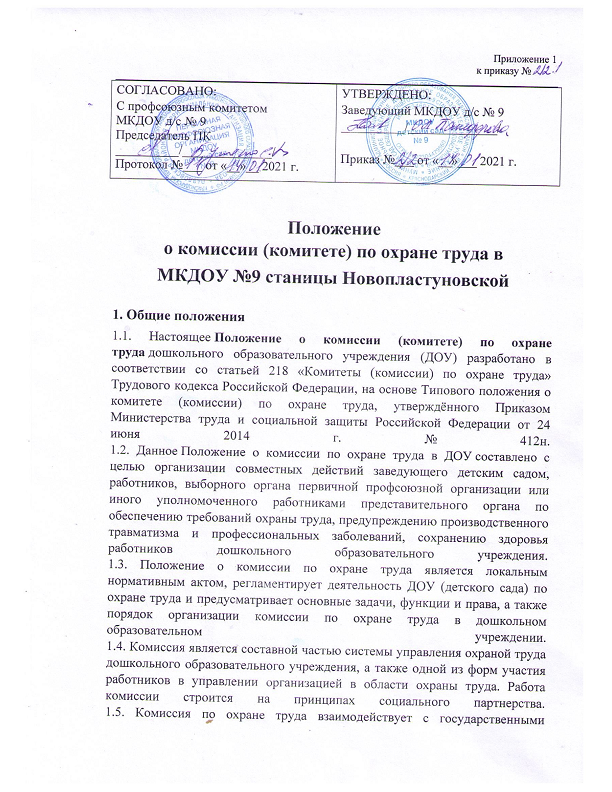 